II МЕЖДУНАРОДНЫЙ КОНКУРС ТВОРЧЕСКИХ ПРОЕКТОВ ШКОЛЬНИКОВ «CREATION 2021»Лайфхаки как современный способ повышения качества  изучения   английского языкаВыполнил: Цыгин Максим,                     член регионального отделения                      Общероссийской МАН                      «Интеллект будущего» при                       МБУДО ДТДиМ города Белово,                      уч-ся 7 класса , МБОУ                       Гимназии №1 города БеловоНаучный руководитель: Тыдыкова Людмила Антоновнаучитель английского языка, МБОУ Гимназия №1   города Белово2021СодержаниеВведение…………………………………………………………………………3 Роль английского языка в жизни современного общества………5Трудности, возникающие в изучении английского языка ……….8Эмпирическя часть. ……………………………………………………9      3.1Лайфхак: понятие, виды………………………………………………9. Лайфхаки для эффективного изучения английского языка…..15Заключение……………………………………………………………………17Список литературы……………………………………………………………18Приложение……………………………………………………………………19ВведениеАнглийский язык сегодня – один из самых изучаемых иностранных языков. В школе его  изучают со второго по одиннадцатый класс. В соответствии с изменениями, происходящими в школе, в ближайшее время предполагается введение сдачи обязательных экзаменов по иностранному языку в девятом и одиннадцатом классах для всех обучающихся. В связи с этим актуальным становиться вопрос о более качественном и эффективном изучении иностранного языка, что предполагает значительное увеличение вокабуляра. Однако усвоение большого объема лексических единиц вызывает определенные трудности для учащихся. Простое механическое запоминание слов не решает данной проблемы. Следовательно, возникает противоречие между необходимостью увеличения объема изучаемых слов и способом, позволяющим сделать это эффективно и качественно, что, в свою очередь, требует разрешения проблемы: «Каковы способы, необходимые и достаточные, для расширения лексического запаса английских слов у современных учащихся?»Объект исследования – особенности изучения английского языка, позволяющие повысить его качество  в современных условиях.Предмет исследования – способы, способствующие облегчению в изучении  английского языка на современном этапе.Цель исследования: выявить и обосновать наиболее продуктивные способы в изучении английского языка.Гипотеза:  изучение английского языка будет успешнее, если:- в качестве эффективных способов рассматривать  лайфхаки, как  отвечающие современным условиям изучения английского языка;- лайфхаки будут ориентированы на особенности английского языка и  его изучения.Задачи:Определить трудности, возникающие при изучении английского языка.Систематизировать способы, способствующие наиболее рациональному изучению  английского языка.Разработать рекомендации, способствующие облегчению изучения лексики английского языка.Методы:теоретический – постановка целей и задач; экспериментальный – проведение анкетирования и интервьюирования; аналитический – анализ полученных результатов.Роль английского языка в жизни современного обществаВ настоящее время стала стремительно расти потребность  в изучении иностранных языков, в особенности английского. Повсеместно размещают  различные предложения в помощи изучении языков, предлагают различные курсы в репетиционных центрах. На сегодняшний день нет ничего удивительного в занятии изучения языков дистанционно  (онлайн) то есть, не выходя из дома, достаточно лишь иметь компьютер или смартфон для связи с учителем, либо носителем языка. Знания английского все больше и больше влияет как на сознание человека, так и на результаты его деятельности. за счет глобализации, происходящей в мире, возникает все больше ситуаций, предусматривающих обязательное знание иностранных языков: учеба по обмену, международные конференции и семинары, программы стажировки, туристические поездки. При таких условиях знание и владение иностранными языками неотъемлемое условие коммуникации и социальной адаптации.За счет иностранных языков происходит как развитие личных качеств, так и профессиональное развитие. Общение с другими культурами и представителями других стран позволяет расширять кругозор, заводить новые знакомства. Знание иностранных языков только приветствуется работодателем, в частности приоритетная роль отводится в современных реалиях именно английскому языку. Английский выступает в качестве языка международного общения и кооперации.  75 % мировой корреспонденции ведётся на английском языке, 60 % радиостанций вещают по-английски, более половины мировой периодики издается на английском, 80 % информации хранится на этом языке. На сегодняшний день в мире именно английский язык наиболее распространен, так как он является родным более чем для 400 млн., а число тех, кто владеет им в качестве иностранного в разы больше.Первенство на сегодняшний день, бесспорно принадлежит именно английскому языку из необходимости и полезности использования на практике.Важность владения иностранным языком сложно переоценить, ведь в современном мире мы ежедневно сталкиваемся с иностранными языками и часто бывает, что именно их незнание существенно затрудняет нам жизнь. С английским мы сталкиваемся на каждом шагу – интернет, кино, музыка, книги, новости, описания товаров и инструкции к иностранным товарам. Также знание иностранных языков помогает в условиях развития информационных технологий грамотной организации рабочего процесса.Еще в двадцатом веке роль английского языка существенно возросла именно как показатель образованности человека. Именно поэтому в большинстве учебных заведений отдается предпочтение именно данному языку для изучения. Начиная со средней школы, изучение языка продолжается и в высших образовательных учреждениях, таких как колледж, университет.Следует отметить, что важность представляет не только знание самого языка, но и возможность и применение его на практике, а именно навыки, полученные в процессе обучения нужно практиковать в реальной жизни.Поэтому весьма важно при профессиональной подготовке будущих специалистов использовать возможности иностранного языка для формирования коммуникативной компетентности, способствующей не только становлению профессионализму, но развитию самого индивида.Сегодня очень распространено, что студенты стараются по мимо английского знать еще пару других языков, в частности таких как немецкий, испанский, корейский. Знание иностранных языков может быть весьма полезным, например, в случае получения образования за границей. Также положительно то, что студенты, знающие иностранные языки, как правило чаще привлекаются к участию в различных конференциях, что поднимает как их собственный авторитет, так и авторитет представляемого ими учебного заведения. Хорошее владение иностранными языками может помочь получить возможность стажировок по программам, которые помогут лучше познакомиться со структурой зарубежного бизнеса, экономики, узнать о последних разработках, познакомиться с культурой другой страны, попрактиковать собственные языковые навыки и наконец просто получить бесценный для себя опыт. Работодатели для достижения максимальной перспективности своей компании зачастую хотят видеть в качестве своих сотрудников грамотных знающих людей, владеющих одним или же несколькими иностранными языками. При этом в зависимости от занимаемой должности и требования к уровню владения языком повышаются, так как непосредственно возрастает и ответственность.В международных компаниях владение иностранным языком — обязательное требование для всех специалистов. Одним из обязательных условий трудоустройства в компаниях, которые работают на международном рынке – владение английским языком. В 30 % объявлений о вакансиях работодатели требуют от кандидата знание базового, разговорного или свободного английского языка — в зависимости от позиции. При чем проверка данных знаний осуществляется непосредственно уже в процессе собеседования.В России на сегодня количество компаний, которые имеют иностранных партнеров, возрастает, поэтому работодатели на сегодня весьма заинтересованы в сотрудниках с базовым знанием английского языка.Однако следует понимать, что изучение языка максимально успешно лишь при условии непосредственного отношения к тому делу либо профессии, которой сам человек занимается. При необходимости применения английского языка в профессиональной деятельности процесс изучения становится более простым, так как имеет целенаправленность и необходимость ежедневного применения на практике.Трудности, возникающие в изучении английского языкаДовольно часто люди тратят на изучение языка очень много времени, сил и финансов. Но в конце концов обнаруживают, что потратили несколько лет впустую, поскольку не можете ни читать, ни понимать иностранную речьСразу закрадывается вопрос: «Как же так? Почему другие могут, а я нет?» Изучая английский язык, как и любой иностранный, можно столкнуться с рядом трудностей.Откуда эти трудности берутся и можно лих преодолеть?В иностранной речи первым источником трудностей является родной язык. Так, изучая английский язык, люди, говорящие на родственных языках, сталкиваются, как правило, с одними и теми же трудностями. Хотя культуры России и других славянских стран совсем не идентичны, их представителям особенные затруднения в английском языке представляют сложная система времен, отличающаяся от их временной системы, неопределенный и определенный артикли, меняющие значения глагола многочисленные постпозиционные предлоги и наречия. Второй трудностью является различия в ментальности. Очевидно, что у русского человека и у англичанина картины мира сильно отличаются. Третья трудность: разные грамматические системы. В английском, в отличие от русского языка, отсутствует развитая падежная система, которая компенсируется временами глагола и многочисленными аспектами. Из-за многообразия в английском языке форм глаголов, носителям русского языка приходится довольно долго усваивать их, поскольку в нашем родном языке подобных отличий нет.И, наконец, четвертая трудность: синтаксические различия. В английском языке обязательно наличие подлежащего и сказуемого. Особенно следует обратить внимание на употребление вспомогательных глаголов и порядок слов в вопросительном предложении.Эмпирическя часть. 3.1Лайфхак: понятие, виды.Понятие «лайфхак» в молодежном сленге появилось в современном  языке в 80-х годах ХХ столетия. Впервые это слово употребили программисты в 80-х гг. С начало использовали только вторую часть слова, так как этот термин в сфере программирования обозначал вариант обманным путем обойти ПО и получить быстрый доступ.Позже к слову добавилась часть - «life», что уже придало названию совсем другие краски и сделало его близким к повседневной жизни, нежели к программированию. Лайфхакинг постепенно набирал обороты и, в первую очередь, благодаря своей необычной форме подачи, нежели легким рабочим будням программиста.Полезный и работающий лайфхак имеет отличительные черты:Позволяет посмотреть на сложную проблему с разных сторон;Сохраняет целостность ресурсов (время, терпение, силы, деньги, выдержку);Упрощает человеческий труд и легко восприимчив;Для большинства является полезным советом, который облегчит в разы какое-либо действие или проблему.Успешность лайфхака определяется ее стратегическим назначением, воспользовавшись которым, человек способен быстрее решить ту или иную задачу. Поэтому его запросто можно назвать взломом бытовых стереотипов. Это словосочетание двух слов life - жизнь и hack – взлом и подразумевает создание чего-то для облегчения жизни, ее «взлома», с целью упростить трудность.Современная трактовка понятия лайфхак – это, в первую очередь, успешно функционирующий способ, а также прекрасное решение для того, чтобы быстро и без особых усилий совершить какое-то действие. Под действием может быть, что угодно: способы, советы, технологии, алгоритмы, применяя которые вы сбережете время, а иногда и нервы.Создание этого оригинального метода, его необыкновенный успех продиктован тем, что времени на друзе, гармонию и хобби из-за учебы,  работы и бытовых дел остается совсем мало, а воспользовавшись этим вариантом, можно свою жизнь и учебу распланировать с пользой и уделять больше времени своей семье и друзьям. 	Таблица 1Классификация лайфхаковДля реализации поставленной нами цели были проведены диагностики. В ходе исследования использовались следующие методы:- для определения основных проблем  и анализа отношения к изучению  изучающих английский язык был использован метод опроса, а также был применен такой метод как анкетирования с помощью онлайн сервиса гугл формы. Нами были задана следующие вопросы:1.важно ли для вас изучение английского языка? *2. вызывает ли у вас английский язык интерес при изучении? *3. испытываете ли вы трудности при изучении? *4. какие трудности вы испытываете? *5. изучением языка вы занимаетесь только во время учёбы или учитесь также и во время каникул? *5. общаясь на уроке английского языка, часто ли вы переходите на русский язык? *6. вызывает ли у вас тревогу принятие закона об обязательной сдаче ОГЭ и ЕГЭ по английскому языку? *7. пользуетесь ли вы лайфхаками для изучения английского языка?8. хотелось бы вам изучить английский язык проще и быстрее? *В ходе проведённого опроса выяснилось, что для респондентов важно изучение английского языка, изучение которого вызывает интерес у них. Но,   также возникают разного рода трудности при изучении английского языка В анкетировании приняли 43 человека разного возраста. Результат проведённого анкетирования с целью выяснения важен ли для респондента изучение английского языка, были получены следующие результаты, отражённые в диаграммах (Приложение №1) .  Таблица 2Сводная таблица ответов респондентовИз данных  таблицы №2 мы видим, что 35 человек из 43 опрошенных утверждают, что для них важно изучение английского языка. Также большая часть респондентов занимаются изучением языка как во время школы, так и во время каникул. Две трети опрошенных не пользуются лайфхаками. Но почти всем респондентам хотелось бы  чтобы  на изучение языка затрачивалось гораздо меньше усилий.3.2 Лайфхаки для эффективного изучения английского языкаЛайфхакинг активно развивается и также имеет место в  изучение иностранного языка. Нами собраны наиболее действенные лайфхаки для изучения англдийского языкаТаблица 310 самых распространенных эффективных лайфхаковЗаключение Без знаний английского языка современному человеку не обойтись. Стажировка за рубежом, желание найти престижную работу, чтение литературы в оригинале — для всех этих целей требуется иметь хороший уровень знания английского языка, который в настоящее время является одним из самых распространённых в мире. На помощь придут лайфхаки, помогающие ускорить изучение английского языка.[4]
Нам было очень интересно работать над данным исследованием, потому что мы выяснили для себя очень много нового и интересного. Мы поняли, что не все обладают достаточным количеством информации, о том, что можно намного легче или с минимальным количеством затрат изучать иностранные языки при помощи современных лайфхаков. Нами запланировано выступление на классном часе, для того что бы проинформировать своих сверстников о результатах наших изысканий. Это значительно экономит время и средства. В ходе работы мы научились проводить опросы в гугл формах, их обрабатывать, строить диаграммы а также их анализировать вести поисковую работу в сети интернет, анализировать и оценивать различные методы и способы, выявляя их достоинства и недостатки, Нами опробованы различные лайфхаки для упрощения изучения английского языка.Мы надеемся, что наши лайфхаки для изучения английского языка вам пригодятся и помогут быстрее освоить язык.Список источников и литературыАзовкина А.Н. «Развитие интереса к чтению на иностранном языке на начальном этапе обучения» // ИЯШ 2003 №2Исматова К.М. Роль английского языка в жизни современного общества // Гуманитарные науки. Студенческий научный форум: электр. сб. ст. по мат. X междунар. студ. науч.-практ. конф. № 10(10).Сорокина Н. И. Коммуникативная компетентность в профессиональной подготовке специалиста // Аграрное образование и наука. — 2016. — № 2. — С.Т.И.Иностранный язык в профессиональной сфере (английский): курс лекций / Т. И.Громогласова, Е. А. Крутько, Я. В. Проскура, Н. О. Шпак. —Новосибирск: Изд-во СибАГС, 2016. —объем 229с.      https://wpsovet.ru/obrazovanie/uskorit-izuchenie-anglijskogo-yazyka.html         https://www.bkc.ru/blog/about-language/life-hacks/layfkhaki-i-sekrety-dlya-izucheniya-angliyskogo-yazyka-ot-nashego-prepodavatelya-marii-molashenko/Приложение https://docs.google.com/forms/d/1Rmkrg-aYeX-IUqNAgQ2SEOT1yDlfyCNhsumKgGvtps/edit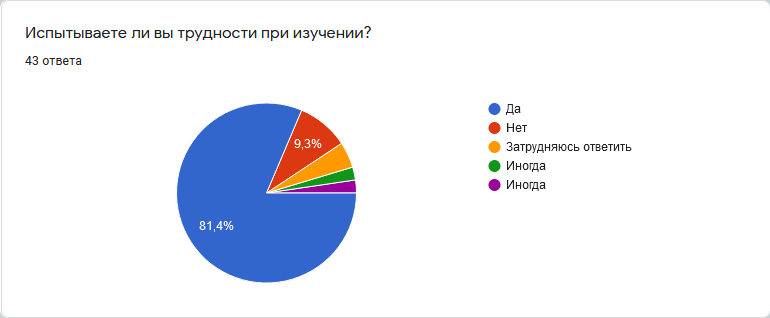 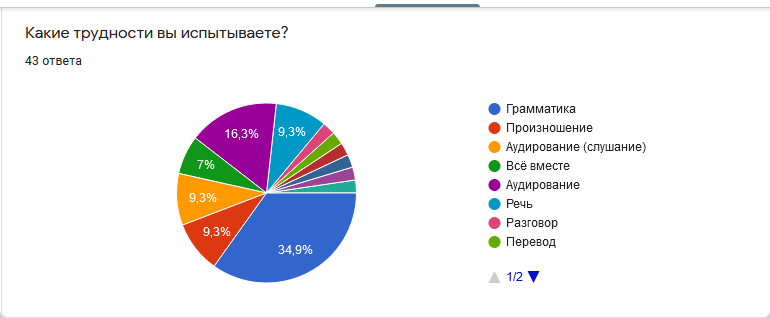 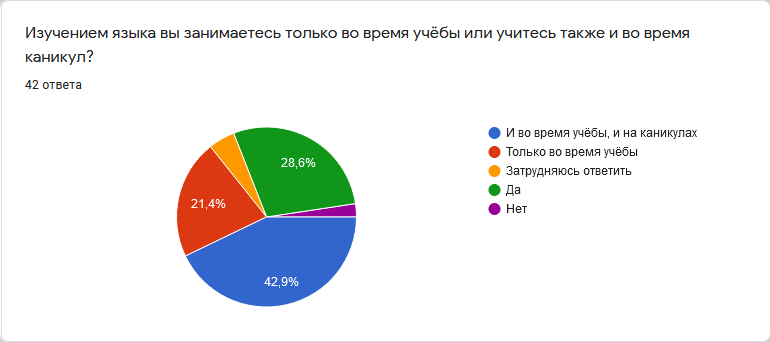 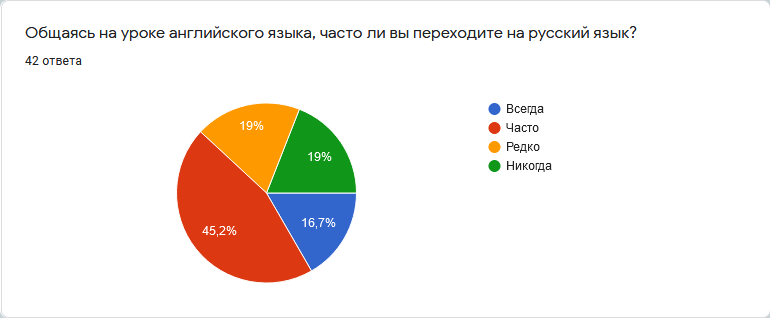 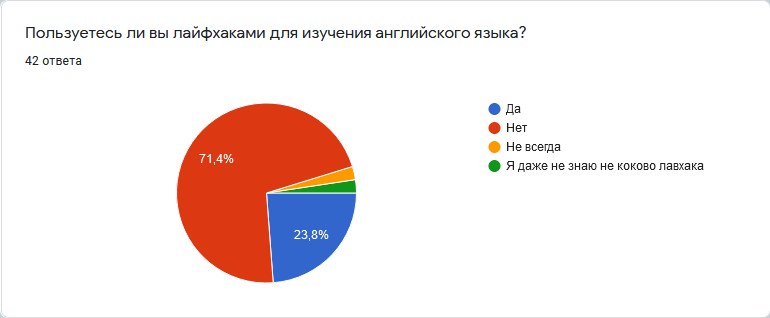 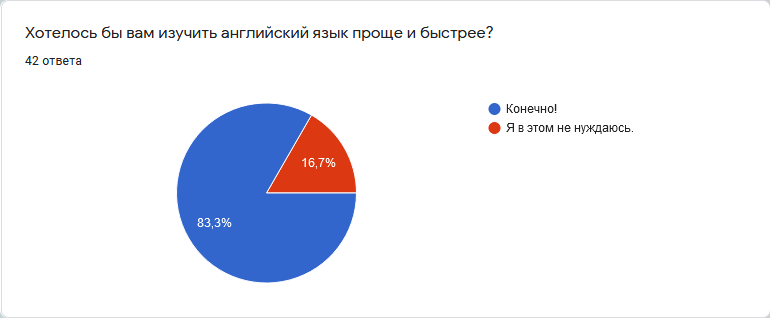 бытовыедля учебыдля сада и огорода для родителейдля рукоделиясводятся к описанию того, как любую домашнюю работу сделать как можно быстрее, потратить на нее как можно меньше сил и больше внимания уделить своим нуждам и семье. Это  серия советов о том, как лучше оптимизировать свое время, чтобы все успевать, как улучшить память, концентрацию или как заставить себя сесть за домашнее задание.сборник советов о том, как собрать наибольший урожай, потратив при этом меньше сил и меньше овощей и фруктов отдать вредителям.это ценные советы от опытных мам и пап, которые помогут общаться с детьми, не прибегая к наказаниям и не ругая ребенка.В этой области собраны советы о том, как сделать полезные вещи своими руками, при этом с минимальными вложениями денег и времени.важно ли для вас изучение английского языкавызывает ли у вас английский язык интерес при изучении?Испытываете ли вы трудности при изучении?Какие трудности вы испытываете?Изучением языка вы занимаетесь только во время учёбы или учитесь также и во время каникул?Общаясь на уроке английского языка, часто ли вы переходите на русский язык?Вызывает ли у вас тревогу принятие закона об обязательной сдаче ОГЭ и ЕГЭ по английскому языку?Пользуетесь ли вы лайфхаками для изучения английского языка?Хотелось бы вам изучить английский язык проще и быстрее?ДаДаДаАудированиеДаДаДаГрамматикаДаЧастоДаНетКонечно!ДаДаДаГрамматикаДаЧастоДаНетКонечно!Затрудняюсь ответитьДа и нетЗатрудняюсь ответитьГрамматикаДаЧастоДаДаЯ в этом не нуждаюсь.ДаДаДаГрамматикаДаЧастоДля меня это не составит труда!ДаКонечно!ДаДаЗатрудняюсь ответитьНетЧастоДаДаКонечно!ДаДаИногдаРазговорДаЧастоДля меня это не составит труда!НетКонечно!ДаДаДаПереводДаЧастоНе совсемНетКонечно!ДаНетДаАудированиеДаЧастоДаНетКонечно!ДаЗатрудняюсь ответитьДаГрамматикаЗатрудняюсь ответитьВсегдаНе совсемДаКонечно!ДаДаДаПроизношениеДаЧастоДаНетКонечно!ДаДаДаАудированиеДаРедкоНе совсемНетЯ в этом не нуждаюсь.ДаДаДаГрамматикаДаЧастоНе совсемДаЯ в этом не нуждаюсь.ДаНетНетАудированиеДаЧастоДля меня это не составит труда!ДаКонечно!НетДаДаЧтение, лексика (изучение новых слов) ДаЧастоДаНе всегда Конечно!ДаЗатрудняюсь ответитьДаПроизношениеЗатрудняюсь ответитьВсегдаНе совсемДаКонечно!Затрудняюсь ответитьДаДаГрамматикаТолько во время учёбыРедкоНе совсемНетЯ в этом не нуждаюсь.Затрудняюсь ответитьНетДаАудированиеТолько во время учёбыВсегдаНе совсемНетКонечно!ДаДаДаРечьИ во время учёбы, и на каникулахНикогдаДля меня это не составит труда!НетКонечно!ДаДаДаРечьИ во время учёбы, и на каникулахНикогдаДля меня это не составит труда!НетКонечно!ДаДаДаЧтение, лексика (изучение новых слов)И во время учёбы, и на каникулахНикогдаДля меня это не составит труда!НетКонечно!ДаДаДаАудированиеИ во время учёбы, и на каникулахРедкоДля меня это не составит труда!ДаЯ в этом не нуждаюсь.ДаДаДаАудированиеИ во время учёбы, и на каникулахВсегдаДаДаКонечно!НетНетДавсеТолько во время учёбыВсегдаДаНетЯ в этом не нуждаюсь.ДаДаНетГрамматикаИ во время учёбы, и на каникулахЧастоДля меня это не составит труда!НетКонечно!ДаДаДаГрамматикаИ во время учёбы, и на каникулахЧастоДаНетКонечно!ДаНетДаАудирование (слушание)И во время учёбы, и на каникулахВсегдаДаНетКонечно!ДаДаИногда ГрамматикаИ во время учёбы, и на каникулахРедкоДаНетКонечно!ДаДаДаГрамматикаТолько во время учёбыЧастоНе совсемНетКонечно!ДаДаДаАудирование (слушание)Только во время учёбыЧастоДаНетКонечно!ДаДаДаГрамматикаИ во время учёбы, и на каникулахРедкоДаНетКонечно!НетНетДаВсё вместеТолько во время учёбыЧастоДаНетКонечно!ДаДаДаГрамматикаИ во время учёбы, и на каникулахЧастоДаНетКонечно!ДаДаНетНе испытываю трудностей.И во время учёбы, и на каникулахРедкоДля меня это не составит труда!НетЯ в этом не нуждаюсь.ДаДаДаРечьИ во время учёбы, и на каникулахНикогдаДля меня это не составит труда!НетКонечно!Затрудняюсь ответитьДаДаПроизношениеТолько во время учёбыРедкоДаНетКонечно!ДаДаДаРечьИ во время учёбы, и на каникулахНикогдаДля меня это не составит труда!НетКонечно!ДаДаДаАудирование (слушание)И во время учёбы, и на каникулахНикогдаДля меня это не составит труда!НетКонечно!НетНетДаВсё вместеТолько во время учёбыНикогдаДаНетКонечно!ДаДаДаГрамматикаИ во время учёбы, и на каникулахНикогдаДля меня это не составит труда!НетКонечно!ДаДаНетПроизношениеИ во время учёбы, и на каникулахРедкоДаДаКонечно!ДаПочьтиДаАудирование (слушание)Только во время учёбыВсегдаДаЯ даже не знаю не коково лавхакаКонечно!ДаДаДаВсё вместеИ во время учёбы, и на каникулахЧастоНе совсемНетКонечно!1 Стикеры При изучении английского языка легче всего пополнять словарный запас слов, когда вы видите и используете их каждый день. Вы можете написать названия вещей вокруг вас на листочках бумаги и прикрепить их к реальным вещам, это отличный способ выучить полезную лексику. Оставьте их на несколько дней или недель, пока не выучите их.2Слушайте музыку на английском языкеДаже прослушивание музыки во время занятия чем-то другим может немного помочь, так вы привыкаете к естественному ритму и тону английской речи. И чем больше времени и внимания вы уделяете песне, тем больше вы узнаете ее смысл, слушая снова в будущем.3Ежедневные мини-уроки по английскому языкуСкачайте приложение на свой телефон и учите несколько английских слов каждый день по пути на работу или учебу, это сильно повысит ваш словарный запас и уровень знания англйиского языки и не займет много времени. Например, если отличное приложение для изучения английских слов: Rocka 4Прочитайте справочники на английском языке для иностранцевВ настоящее время в большинстве крупных городов мира есть англоязычный журнал или онлайн-путеводитель по фильмам, спектаклям, выставкам, которые проходят в городе на этой неделе. Чтение этого на английском языке не только хорошая возможность повторить чтение на английском языке, но оно также может помочь вам найти места, которые интересны носителям английского языка,в которых  вы можете услышать разговорный английский и даже пообщаться с иностранцем. 5Ассоциации Чтобы человеку было легко запомнить некоторые слова и фразы вспоминайте строчки из своих любимых песен и напевайте их  (например, мы используем Future Simple, когда обещаем что-то, можно напевать знаменитую песню Whitney Houston “I will always love you” (певица обещает, что будет любить всегда).6Общайтесь с теми, кто действительно знает языкЭто довольно очевидный факт, но многие его игнорируют.Конечно, очень важно посещать индивидуальные или групповые занятия с преподавателем, но не менее, (если не более), важно общаться с носителем языка. К счастью, для этого вам не нужно лететь в США, Канаду или Великобританию. Существуют десятки платформ и сайтов, которые помогут вам найти “своего” носителя, и это позволит вам практиковать разговорную речь7Фильмы или сериал на английском в фоновом режимеМногочисленные исследования показали, что простое повторение звуков снова и снова укореняет их в мозгу, иногда даже больше, чем интенсивное повторение этих же звуков вслух. Последствия для изучения языка очевидны: даже если вы активно не практикуете язык, просто слушая его на постоянной основе увеличивает вашу способность распознавать речь говорящего. Если ваши близкие беспокоятся, что вы очень много времени проводите за просмотром фильмов и сериалов, то сейчас вы можете смело сказать, что так вы практикуете ваши навыки в аудировании английского языка. 8ТОП-1000 самых употребляемых словКогда речь заходит о словарном запасе, то всегда есть слова, которые гораздо чаще используются в речи, чем другие. Тысяча самых употребляемых слов покрывает более 50% языка. Они, в какой-то мере, являются его основой. Изучая язык впервые, сосредоточьтесь на 1000 наиболее употребительных слов. Запомните их, повторяйте и употребляйте в речи. Выучив эти базовые слова, вы сможете гораздо быстрее ориентироваться в разговоре и будете чувствовать себя уверенней.9Читайте и переводите художественную литературу.Как и фильмы и музыка, книги являются отличной альтернативой при изучении иностранного языка. Художественная литература позволит вам изучать язык и одновременно получить удовольствие от истории.Начните с чтения той литературы, которая вам нравилась в детстве. Лучше всего взять приключения или детективы. 10НЛПНЛП в изучении иностранного языка приветствуется в современном обществе. НЛП (нейролингвистическое программирование) изначально предполагает ориентирование средств и методов обучения на личность самого учащегося. Если правильно учесть все нюансы мировосприятия ученика, учеба может быть сведена к лёгкой (почти игровой) деятельности.